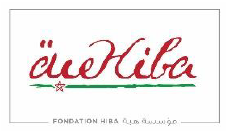 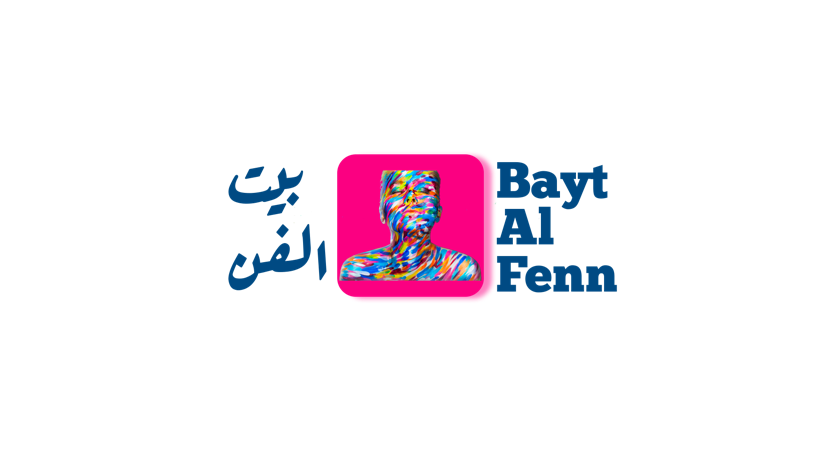 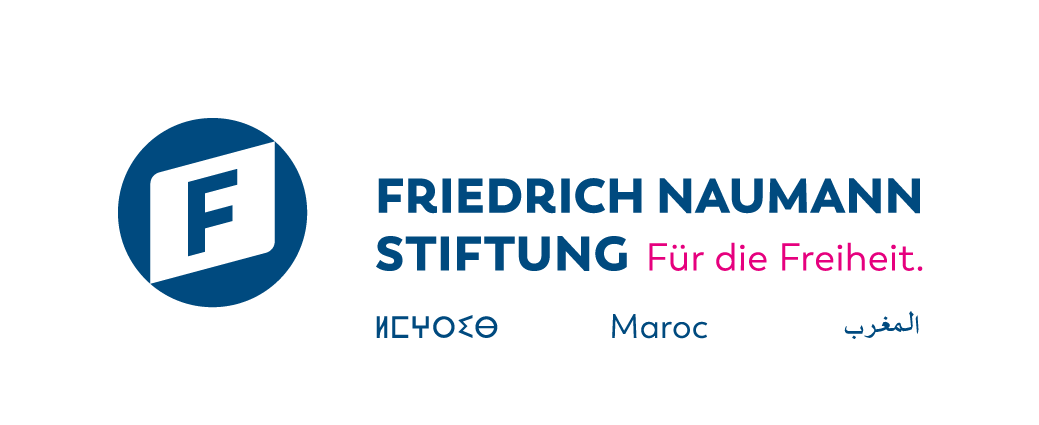 نموذج تقديم المشروعإقامة بيت الفن 2023 إقامة لمدة 8 أيام من 14 سبتمبر إلى 22 سبتمبر 2023آخر أجل للتسجيل هو: 15 غشت 2023.مذكرة النية / فيديوالقسم 1: معلومات على المشاركينالقسم 2: معلومات على المشاريع  : معلومات المشروع - 2.1الاهتمام بالمشاركة - 2.2علاش باغي تشارك في إقامة بيت الفن علياش عقلتي؟ (متفوتش 300 كلمة) - 2.2.1شنو هما الإنتضارات ديالك من هاد الإقامة؟ والمهارات والنقاط القوية اللي باغي تتعلمها؟ (متفوتش 300 كلمة) - 2.2.2القسم 3 - الشروط والأحكامباش المشارك يخدم غادي يتوفر ليه:          . الإقامة في غرفة مزدوجة مع إقامة كاملة-بزاف ديال المساحات إبداعية -الدعم اللوجستي اللازم لإنتاج العمل (مساحة العمل، الأدوات، التنفيذ) -. الرؤية على جميع وسائل الاتصال الخاصة ببيت الفن وكذلك وسائل التواصل الخاصة بالشركاء-فالمقابل الفنان المقيم موافق على:قضاوة كامل فترة المشروع فمكان الإقامة، وفي حالة خروج الفنان من الإقامة، العقد غادي ينتهي بشكل تلقائي. فهاد الحالة، مهم جدا نتأكدوا من تواجدوا كل 8 أيامإعطاء بيت الفن ومؤسسة فريدريش ناومان للحرية المغرب ومؤسسة هبة تصريح باستعمال صورهم وتعليقاتهم بشكل مجاني فجميع وسائل الإعلام و/أو وسائل التواصلتصميم وتنجيز عمل فني فردي وأصلي مرتبط بموضوع الإقامةتعاون نشط في تصنيع عمل جماعي يلخص الإقامةالتواجد خلال معرض عملهتوفير صور ذات دقة عالية لوسائل التواصلإذا تم اختياري للمشاركة فإقامة بيت الفن - أنا الفنان غانلتزم بالنقاط التاليةالمشاركة فن كامل فالفعاليات ديال البرنامج من 14 سبتمبر لحد 22 سبتمبر -المشاركة بكثافة وبوضوح باش نشارك كل المعلومات المتعلقة بالتقدمات لي عملتها -إذا كان عندك أي تساؤلات، تقدر تتصل بينا عبر: baytalfenn@gmail.comشخص 12شخص3شخصسمية الفنان / الثنائي / الفرقةالسمية و الكنيةنمرة ديال تيليفونالمدينةالبريد الإلكترونيتاريخ الميلادالجنسيةرقم بطاقة الهوية الوطنية / رقم بطاقة الإقامةاسم المشروعتخصص فني (الفنون البصرية، الفنون المسرحية، الفنون السمعية والبصرية، الرقص، الموسيقى...)